Members CommitteeOne Hundred Eighty-fourth MeetingThe Chase Center on the Riverfront, Wilmington, DEJanuary 24, 20191:15 p.m. – 5:00 p.m. EPTAdministration (1:15-1:20)Announce sector selections of new members since the last meeting – Mr. AndersConfirm the presence of a quorum of representatives or designated alternates for this meeting – Mr. AndersAnti-trust and Code of Conduct announcement – Mr. AndersConsent Agenda (1:20-1:25)Approve draft minutes of the December 6, 2018 meetingEndorse/approve proposed clarifications of market participation rules in the Tariff and Operating Agreement (OA) for Distributed Energy Resources located behind a customer’s meter participating as demand response to reduce load and as generation for additional power that can be injected with the appropriate interconnection agreementEndorsements/Approvals (1:25-3:35)FTR Mark-to-Auction Credit Requirements  (1:25-1:40)Endorse proposed Tariff revisions associated with the Mark-to-Auction proposal – Ms. Bridgid CummingsEnergy Price Formation (1:40-2:40)Endorse proposed revisions to the energy and ancillary market rules to enhance price formation (the Members Committee will be asked to endorse a proposal on the same day as the Markets & Reliability Committee) – Mr. Adam KeechIncremental Capacity Transfer Rights (ICTR) Clarifications (2:40-3:00)Endorse proposed Tariff revisions regarding ICTR studies within the generation interconnection process (the Members Committee will be asked to endorse these proposed revisions on the same day as the Markets & Reliability Committee) – Mr. Steve Herling Opportunity Cost Calculator (3:00-3:30)Endorse proposed revisions to Manual 15: Cost Development Guidelines related to the Opportunity Cost Calculator – Mr. Tom HauskeApprove proposed OA Schedule 2 revisions related to Opportunity Cost Calculators – Mr. Bob O’Connell, PandaFirst Readings (3:30-3:45)Liaison Committee Charter (3:30-3:45)Provide a first read of a proposed revision to the Liaison Committee charter to address timing of meetings or the Liaison Committee with the PJM Board of Managers – Mr. Dave AndersReports (3:45-4:00)MC Vice Chair Report (3:45-3:55)Provide an update on the Members Committee Annual Plan – Mr. Steve LiebermanProvide a report on plans for the February 11, 2019 Liaison Committee meeting with the PJM Board of Managers – Mr. Steve LiebermanWebinar Feedback (3:55-4:00)Stakeholders may raise any items identified for further discussion from the January 22, 2019 Members Committee Webinar.Author: D.A. AndersAntitrust:You may not discuss any topics that violate, or that might appear to violate, the antitrust laws including but not limited to agreements between or among competitors regarding prices, bid and offer practices, availability of service, product design, terms of sale, division of markets, allocation of customers or any other activity that might unreasonably restrain competition.  If any of these items are discussed the chair will re-direct the conversation.  If the conversation still persists, parties will be asked to leave the meeting or the meeting will be adjourned.Code of Conduct:As a mandatory condition of attendance at today's meeting, attendees agree to adhere to the PJM Code of Conduct as detailed in PJM Manual M-34 section 4.5, including, but not limited to, participants' responsibilities and rules regarding the dissemination of meeting discussion and materials.Public Meetings/Media Participation: Unless otherwise noted, PJM stakeholder meetings are open to the public and to members of the media. Members of the media are asked to announce their attendance at all PJM stakeholder meetings at the beginning of the meeting or at the point they join a meeting already in progress. Members of the Media are reminded that speakers at PJM meetings cannot be quoted without explicit permission from the speaker. PJM Members are reminded that "detailed transcriptional meeting notes" and white board notes from "brainstorming sessions" shall not be disseminated. Stakeholders are also not allowed to create audio, video or online recordings of PJM meetings. PJM may create audio, video or online recordings of stakeholder meetings for internal and training purposes, and your participation at such meetings indicates your consent to the same.Participant Identification in WebEx:When logging into the WebEx desktop client, please enter your real first and last name as well as a valid email address. Be sure to select the “call me” option.PJM support staff continuously monitors WebEx connections during stakeholder meetings. Anonymous users or those using false usernames or emails will be dropped from the teleconference.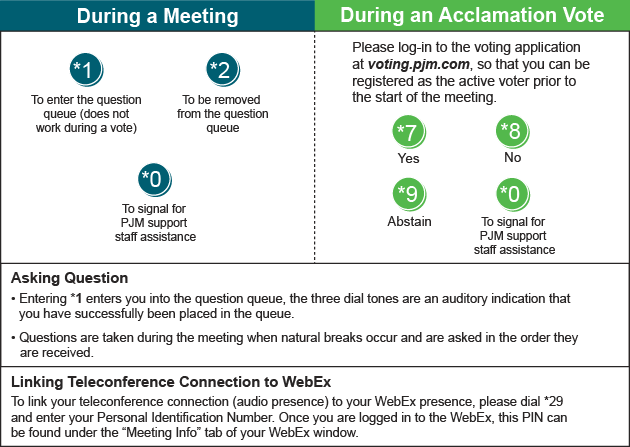 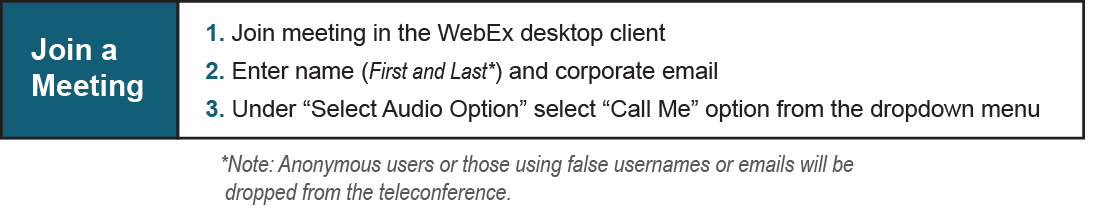 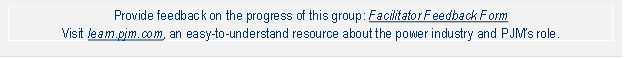 Future Agenda Items (4:00)Future Meeting DatesFebruary 21, 20191:15 p.m.Wilmington, DEMarch 21, 20191:15 p.m.Wilmington, DEApril 25, 20191:15 p.m.Valley Forge, PAMay 7, 20191:15 p.m.Cambridge, MDJune 27, 20191:15 p.m.Wilmington, DEAugust 22, 20191:15 p.m.Wilmington, DESeptember 26, 20191:15 p.m.Valley Forge, PAOctober 31, 20191:15 p.m.Wilmington, DEDecember 5, 20181:15 p.m.TBD